Was brauche ich für die erste Zeit im Wochenbett?Für die Zeit zu Hause im Wochenbett ist es sinnvoll ein paar Sachen schon griffbereit zu haben. Ich empfehle meinen Frauen folgende Produkte zu kaufen. Säuglingspflege Octanisept  (Nabelpflege)  Weleda Shampoo Weleda Bäuchleinöl (Bauchmassageöl) Weleda Calendulaöl (Massageöl und Hautpflege) Weleda Windelsalbe (bei wundem Po) Naaprep - Kochsalzlösung (Nasenpflege) Nasensauger (Migros) Fieberthermometer mit flexibler Spitze Schere (Nagelpflege) Baby Wattenstäbchen (Ohrenpflege) Ben-u-ron 75mg (Mittel gegen Schmerzen und Fieber)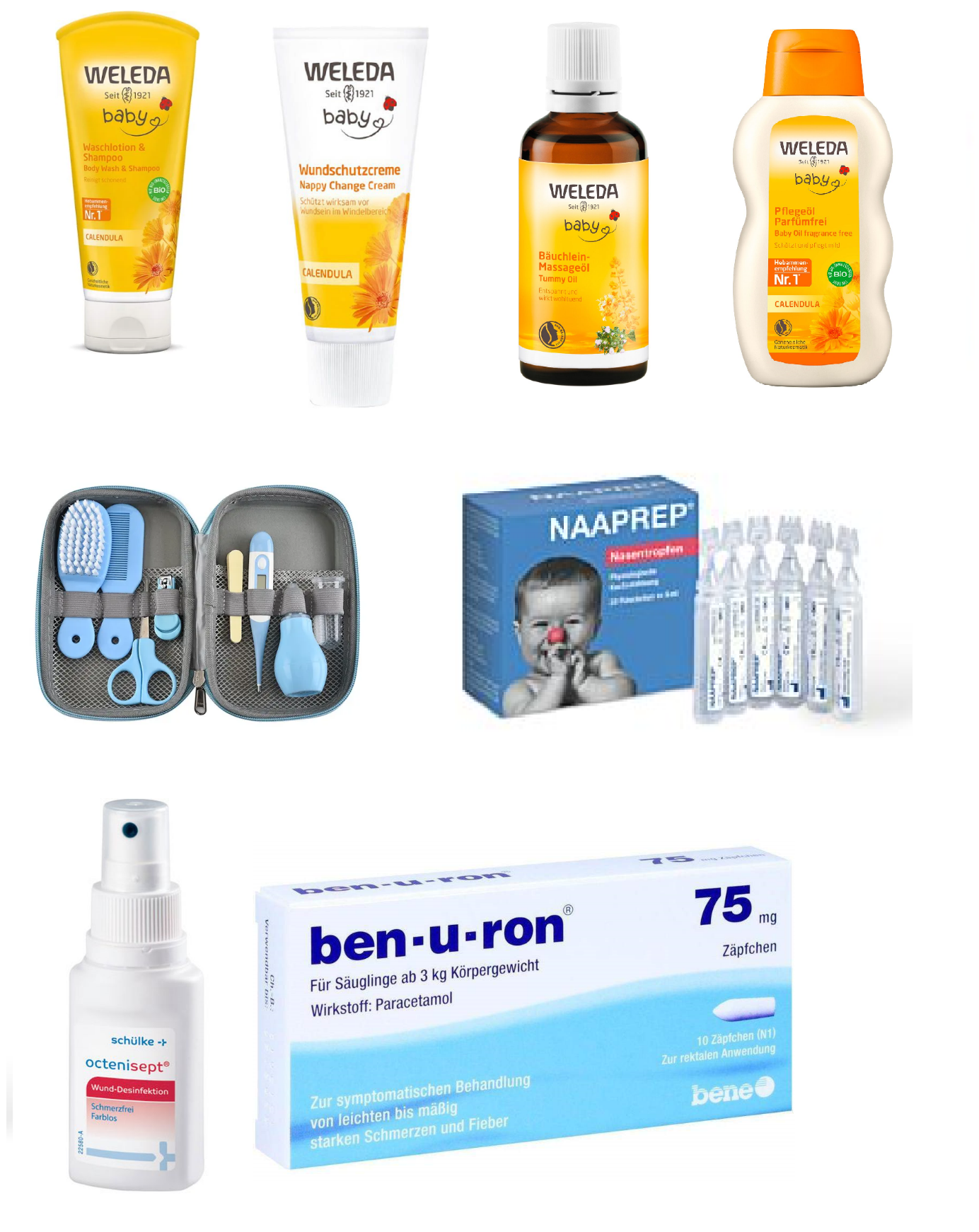 